1.	Explain the importance for a business like “Deadgood Burrito” in maintaining a strong social media presence. (6 marks)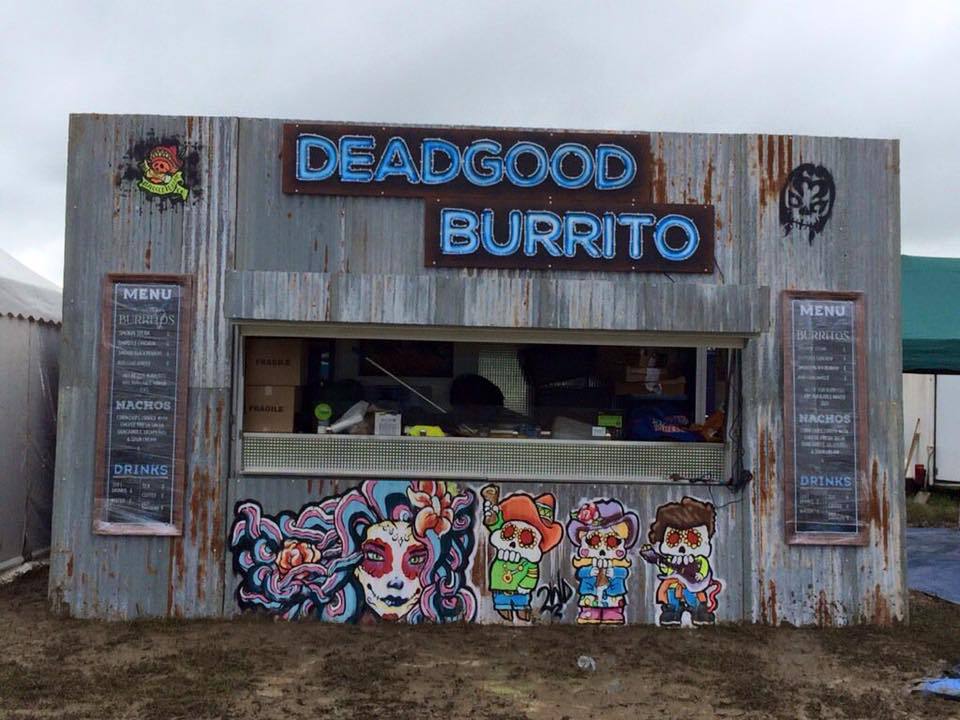 2.	How important is the concept of place to “Deadgood Burrito”? (6 marks)3.	The owners of “Deadgood Burrito” are considering two options in order to grow sales.Option 1: Lease a small shop in Brighton Option 2: Purchase another mobile kitchen to expand its coverage of festivalsWhich of these two should it consider investing in? (9 marks)